شاگردان رسول در چشم آل اوترجمه‌ی کتاب: الصحابة عند القرابةترجمه:سایت عقیدهتهیه کننده:مركز إحياء تراث أهل البيتبسم الله الرحمن الرحيمفهرست مطالبفهرست مطالب	‌أابوبكر صديقس	1عمر بن خطابس	3شيخان؛ ابوبكر و عمرب	4عثمان ذی النورينس	8ابوبكر و عمر و عثمانش	8خباب بن أرتس	10طلحه بن عبيداللهس	11زبير بن عوام س	12ديگر ياران پيامبر ج	12ابوبكر صديقساز ابو عبدالله÷ روایت شده است که: «وقتی که پیامبر ج و حضرت ابوبکرس با هم در غار بودند، پیامبر ج خطاب به حضرت ابوبکر فرمودند که تو بسیار راستگو و درستکار هستی».از حضرت علی÷ پرسیدند: چرا مسلمانان حضرت ابوبکر را به عنوان جانشین پیامبر ج و به عنوان پیشوا انتخاب کردند؟ حضرت علیس پاسخ دادند: «چون حضرت ابوبکر سزاوارترین مردم برای این امر و دوست و همراه پیامبر در غار و ثانی‌اثنین بود و نزد پیامبر دارای جایگاهی ویژه بود و پیامبر ج در حالی که خودش زنده بودند حضرت ابوبکر را به اقامه‌ی نماز (به عنوان امام جماعت) انتخاب کردند».از عروه بن عبدالله روایت شده است که: در مورد تزیین کردن شمشیرها از اباجعفر محمد بن علی باقر÷ سؤال کردم؟ گفت: «هیچ اشکالی ندارد، حضرت ابوبکر صدیق شمشیرش را تزیین کردند، خطاب به او گفتم که آیا تو می‌گویی: حضرت ابوبکر که صادق و درستکار است، این کار را انجام داده است؟ از جایش برخاست و رو به کعبه کرد و دوبار گفت: بله ابوبکر صدیق، و هر کسی به او صدیق نگوید خداوند در دنیا و آخرت هیچ حرف درستی برایش به ثبت نرساند».ابو عبدالله جعفر صادق مادرش «أم فروه» دختر قاسم پسر محمد پسر ابوبکر صدیق است و مادربزرگش «أسماء» دختر عبدالرحمن پسر ابوبکر صدیق است؛ به همین دلیل جعفر÷ گفته است که: من از دو لحاظ از فرزندان حضرت ابوبکر هستم.در پاسخ‌های محمد علی بن موسی بن جعفر ملقب به «جواد» بر مسأله‌های یحیی بن اکثم که در مجلس مأمون مطرح شد آمده است: یحیی بن اکثم گفت: روایت شده است که وقتی عمر صحبت می‌کرد آرامش خاصی به همه دست می‌داد. جواد/ در پاسخ به او گفت که فضل و بخشش حضرت عمر را انکار نمی‌کنم؛ اما حضرت ابوبکر از حضرت عمر برتر است.عمر بن خطابسحضرت عمرس در مورد جنگ با ایرانیان و غیرعرب‌ها با حضرت علیس مشورت کرد، حضرت علی گفت: کم‌بودن یا زیاد‌بودن افراد ضرر یا فایده‌ای به این کار نمی‌رساند. دین خدا از جانب خداست و خداوند به وعده‌اش عمل می‌کند و سربازانش را پیروز می‌گرداند و امروز عرب‌ها هر چند از لحاظ شمار اندک‌اند اما با وجود اسلام زیادند و سربلند به زندگی اجتماعی هستند، پس برای مردم عرب رهبری شایسته باش و آنان را راهنمایی کن و آن‌ها بدون تو سرگشته و پریشان می‌شوند، اگر از این سرزمین خارج شوی ملت‌های عرب از گوشه و کنار بر تو می‌شورند به طوری که آن چه پس از رفتن تو به جنگ جا می‌ماند، برایت مهمتر خواهد بود. اگر عرب‌ها فردا به تو بنگرند می‌گویند: این ریشه و اساس ملت عرب است اگر آن را قطع کنید راحت می‌شوید و آن طمع و حرص آن‌ها را در تو بیشتر می‌کند.هنگامی که عمر فاروقس در حالی که با مسلمانان نماز صبح را می‌خواند به شهادت رسید، یاران پیامبر ج و در پیشاپیش آن‌ها حضرت علیس جسد مبارک وی را تشییع کردند. جنازه را در کنار قبر گذاشتند، حضرت علی در حالی که اشک از چشمانش سرازیر می‌شد، گفت: امیدوارم که خداوند تو را به دوستانت (رسول خدا ج و صدیق) برساند، چرا که من بسیار شنیده‌ام که پیامبر ج می‌فرمود: من و ابوبکر و عمر رفتیم، من و ابوبکر و عمر این کار را کردیم، من و ابوبکر و عمر ...، و من دوست دارم مانند صاحب این جنازه‌ای که در این کفن هست خداوند را ملاقات کنم.هنگامی که حضرت علیس وارد کوفه شد به او گفتند آیا در کاخ فرود می‌آیی؟ گفت: هیچ نیازی به این کار نیست و نمی‌خواهم به کاخ وارد شوم، چون عمربن خطاب این کار را دوست نداشت.شيخان؛ ابوبكر و عمربجعفر بن محمد از پدرش نقل کرده است: مردی از قریش نزد امیرالمؤمنین (علیس) آمد و گفت: شنیدم که در خطبه‌ی پیشین گفتید: خداوندا با آنچه که خلفای راشدین را اصلاح کردی ما را نیز اصلاح کن، آنان (خلفای راشدین) چه کسانی هستند؟ گفت: دوستان صمیمی من و عموهای تو: حضرت ابوبکر و حضرت عمر، این دو نفر پیشوایان هدایت و بزرگان اسلام و از بزرگ‌مردان قریش بودند، هرکس که بعد از پیامبر راه آنان را پیش بگیرد و از آنان  حمایت و پیروی بکند به راه راست هدایت شده است.حسن مجتبی پسر علی مرتضی از ابوبکر صدیق و عمر فاروقش با احترام و متانت یاد می‌کرد و آنان را گرامی می‌داشت و حتی در شرط‌هایی که با امیر معاویه برای صلح گذاشته بود یکی این بود که معاویه باید بر اساس کتاب خدا (قرآن)، سنت پیامبر ج و همچنین بر اساس روش و شیوه‌ی خلفای راشدین عمل کند. در نسخه‌ی دیگری به جای «خلفای راشدین» کلمه‌ی «خلفای صالحین» به کار رفته است.از زین‌العابدین/ روایت شده است که گروهی از مردم عراق نزد او آمدند و در مورد حضرت ابوبکر و عمر و عثمانش صحبت کردند وقتی که سخنانشان تمام شد به آن‌ها گفت: به من خبر ‌دهید‌ که آیا شما از نخستین مهاجرانی هستید که از سرزمین و دیارشان بیرون رانده و از زندگی و دارایی خود محروم شدند و به دنبال فضل و خشنودی خدا بودند و آنان‌اند که صادق و بزرگوارند؟ گفتند نه، پرسید آیا شما همان کسی هستید که در سرای ایمان (مدینه‌ی منوره) پیش از مهاجران مسکن گزیدید و کسانی که مهاجرت می‌کردند با آن‌ها مهربان و خوش‌برخورد بودید و هیچ کینه و دشمنی با آن‌ها نداشتید و در آن چه به آن‌ها می‌دادید. هیچ دریغ نمی‌داشتید و آن‌ها را بر خویشتن ترجیح می‌دادید هر چند خود نیازمند بودید؟ گفتند نه از آن‌ها نیستیم. گفت پس شما جزء این گروه (مهاجرین و انصار) نیستید و من گواهی می‌دهم که شما از کسانی نیز نیستید که خداوند در مورد آن‌ها در کتابش فرموده است: «آنان که پس از مهاجرین و انصار آمدند دایم در دعا به درگاه خدا عرض می‌کنند: پروردگارا ما را و برادران دینی ما که در ایمان از ما پیشی گرفتند ببخش و در دل ما هیچ گونه کینه و حسدی  نسبت به مؤمنین قرار مده» [سوره‌ی حشر، آیه: 10] پس به من بگویید که  شما از کدام گروه هستید؟روایت شده است که مردی از جعفر صادق پرسید: ای فرزند رسول خدا! نظرت درباره‌ی حضرت ابوبکر و حضرت عمر چیست؟ صاد/ در پاسخ فرمود که: آن‌ها دو امام عادل و دادگر بوده به حق و عدالت پایبند بودند و بر آن فوت کردند پس رحمت خداوند بر آنان باد.سید مرتضی در کتابش «الشافی» از جعفربن محمد صادق روایت کرده است که او (جعفربن محمد) حضرت ابوبکر و حضرت عمر را صمیمانه دوست می‌داشت و به ولایت آنان اعتقاد داشت و چون به زیارت قبر می‌رفت وقتی به که بر پیامبرسلام می‌کرد به آن‌ها نیز درود و سلام می‌فرستاد.از جمله سندهایی که روایت‌های ذکر شده را تأیید می‌کند یکی این است که کلینی در «الروضه» از ابوبصیر روایت کرده است که: در حضور ابو عبدالله÷ نشسته بودیم که ام‌خالد نیز داخل شد و از او اجازه خواست، ابوعبدالله گفت: آیا دوست دارید که به سخنانش گوش بدهیم؟ ما در پاسخ گفتیم بله، پس به او اجازه داد و مرا بر گلیم خود نشاند، سپس ام خالد آمد و صحبت کرد، دیدیم زن سخنوری است، من نیز درباره‌ی ابوبکر و عمر از او پرسیدم، گفت: هرگاه پروردگارم را دیدار کنم به او می‌گویم تو مرا به دوستی و رهبری آن‌ها سفارش کردی، من نیز پذیرفتم.عثمان ذی النورينسهنگامی که عده‌ای از مردم نزد حضرت علی جمع شدند و از حضرت عثمانس شکایت کردند حضرت علیس پیش حضرت عثمانس آمد و به او گفت: مردم پشت سر من هستند و مرا بین تو و خود سفیر کردند. به خدا قسم نمی‌دانم که به شما چه بگویم؟ من هیچ چیزی نمی‌دانم که شما از آن بی‌خبر باشید و نمی‌توانم شما را به چیزی راهنمایی کنم، هرچه ما می‌دانیم شما نیز می‌دانید در هیچ چیزی از تو پیشی نگرفتیم که به تو گوشزد کنیم و چیزی در نظر نداریم که آن را به تو بگوییم. شما مانند ما می‌بینید و می‌شنوید و شما نیز مانند ما همدم و همنشین پیامبر ج بودید و شما کمتر از ابن أبی قحاقه و ابن خطاب به کار خیر از شما راه یافته‌تر نبودند، شما از آن‌ها به پیامبر ج نزدیکتر بوده‌اید و افتخار خویشاوندی بیشتری با ایشان را دارید که آن‌ها ندارند.ابوبكر و عمر و عثمانشاز عبدالعظیم بن عبدالله الحسنی روایت شده است که گفت: علی بن محمد بن علی الرضا از پدرش از پدرانش از حسن بن علی روایت نموده که گفت: پیامبر ج فرمودند: همانا ابوبکر برای من به منزله‌ی گوش و عمر به منزله‌ی چشم من و عثمان نیز به منزله‌ی قلب و دل من است. او در ادامه گفت که فردایش حضرت ابوبکر و عمر و عثمان و حضرت علی نیز در نزد پیامبر بودند به پیامبر گفتم: ای پدر! شنیدم که در مورد یارانت بیاناتی فرموده‌ای می‌توانم بپرسم چی گفته‌ای؟ پیامبر ج فرمودند: بله، سپس با دست مبارکش به آن‌ها اشاره کرده و فرمودند: آن‌ها گوش و چشم و قلب من هستند.خباب بن أرتسحضرت علی در مدح و ستایش خباب بن أرت فرموده‌اند که: درود و رحمت خداوند بر خباب بن أرت که با میل و اشتیاق اسلام آورد، مطیع و فرمانبردار خداوند و به اندک مال دنیا قانع بود و با تلاش در راه خدا زندگی را می‌گذراند و از بهر‌ه‌ی خودش خشنود بود.طلحه بن عبيداللهسوقتی که طلحه بن عبیدالله کشته شده بود و حضرت علی از کنار او عبور کرد و او را در چنین حالتی دید گفت که أبومحمد در این مکان،  غریب و تنها افتاده است و من اصلاً دوست نداشتم که در هیچ شرایطی قریش دست به چنین کاری بزند.زبير بن عوامسطبرسی در «الاحتجاج» گفته است که: وقتی سر زبیر و شمشیر او را به نزد حضرت علی آوردند، شمشیرش را گرفت و گفت چه بسیار این شمشیر مصیبت و بلا را از سر پیامبر ج دور کرده است.ديگر ياران پيامبر جاز موسی پسر جعفر کاظم/ روایت شده است که پیامبر ج در مورد یارانش فرموده‌اند: من برای یارانم و پیروانم مورد اطمینان هستم و هرگاه از این جهان رخت بربندم، یارانم به آن چه وعده داده می‌شوند نزدیک می‌شوند، یارانم برای امتم مورد اطمینان هستند، و چون آن‌ها بمیرند آن چه به امتم وعده داده شده نزدیک می‌شود و پیوسته این دین بر تمام دین‌ها پیروز است تا زمانی که یکی که مرا دیده، در میانتان باشد.در روایات آمده است که پیامبر ج فرموده‌اند: خوشا به حال آن که مرا دیده، و خوشا به حال کسی که یکی از آن‌هایی را ببینید که مرا دیده و خوشا به حال کسی که کسی را دیده که آن کس نیز یکی از آن‌هایی را که مرا دیده، ببیند.هنگامی که ابن ملجم که لعنت خداوند بر او باد ضربه‌ی شمشیر را بر پیکر مبارک حضرت علیس فرود آورد و علیس در حالی که مرگ را احساس می‌کرد به فرزندش حسنس وصیت کرد که: خدا را! خدا را! در مورد امت پیامبرتان در خفا و پنهانی به آن‌ها ظلم نکنید، و خدا را! خدا را! در مورد یاران و صحابه‌ی پیامبرتان، چرا که پیامبرج درباره‌ی آن‌ها وصیت کرده است پس به خیر و نیکی با آن‌ها رفتار کنید.علیس در مورد مدح و ستایش اصحاب پیامبر ج فرموده‌اند: من یاران و اصحاب پیامبر ج را دیده‌ام. هیچ کسی مانند آنان نبود، آشفته و غمگین بودند و در همه حال خدا را ذکر و عبادت می‌کردند، پیوسته در رکوع و سجود بودند و در اندیشه‌ی معاد انگار بر آتش نشسته‌اند. وقتی خدا را یاد می‌کردند چشمانشان پر اشک می‌شد چنان که یقه‌هایشان خیس می‌شد و می‌لرزیدند چنان که درخت در مقابل باد شدید می‌لرزد از ترس عقاب و امید ثواب.زین‌العابدین/ در صحیفه‌ی سجادیه در مورد مدح و ستایش صحابه‌ی پیامبر ج فرموده‌: پروردگارا! اصحاب پیامبر کسانی بسیار با اخلاق و بهترین افراد بودند، کسانی بودند که آزمایش‌های زیادی را پشت سر گذاشتند و به پیروزی رسیدند، دعوت پیامبر ج را پذیرفتند و راه و روش پیامبر ج را در پیش گرفتند و به خاطر پاسخ به دعوت پیامبر از زن و فرزندانشان جدا شدند. همچنین در راه تثبیت نبوت، پدران و فرزندانشان شهید شدند و پیامبر را به پیروزی رساندند.حسن عسکری/ در تفسیرش آورده است که: حضرت موسی از پروردگارش پرسید که آیا در نزد تو در میان یاران پیامبران کسانی هستند که گرامی‌تر و باتقواتر از یاران من باشند؟ خداوند بلند مرتبه پاسخ داد: ای موسی! آیا می‌دانی که یاران پیامبر اسلام از تمام یاران دیگر پیامبران برتر و بزرگوارترند مانند برتری و بزرگواری محمد ج بر تمام پیامبران و فرستادگان دیگر.عنوان کتاب:شاگردان رسول در چشم آل اوشاگردان رسول در چشم آل اوشاگردان رسول در چشم آل اوشاگردان رسول در چشم آل اوعنوان اصلی:الصحابة عند القرابةالصحابة عند القرابةالصحابة عند القرابةالصحابة عند القرابةترجمه:سایت عقیدهسایت عقیدهسایت عقیدهسایت عقیدهتهیه کننده:مرکز إحیاء تراث أهل البیتمرکز إحیاء تراث أهل البیتمرکز إحیاء تراث أهل البیتمرکز إحیاء تراث أهل البیتموضوع:تاریخ اسلام - اهل بیت، صحابه و تابعینتاریخ اسلام - اهل بیت، صحابه و تابعینتاریخ اسلام - اهل بیت، صحابه و تابعینتاریخ اسلام - اهل بیت، صحابه و تابعیننوبت انتشار: اول (دیجیتال) اول (دیجیتال) اول (دیجیتال) اول (دیجیتال) تاریخ انتشار: اسفند (حوت) 1394 شمسی جمادی الاول 1437 هجریاسفند (حوت) 1394 شمسی جمادی الاول 1437 هجریاسفند (حوت) 1394 شمسی جمادی الاول 1437 هجریاسفند (حوت) 1394 شمسی جمادی الاول 1437 هجریمنبع: کتابخانه عقیده www.aqeedeh.comکتابخانه عقیده www.aqeedeh.comکتابخانه عقیده www.aqeedeh.comکتابخانه عقیده www.aqeedeh.comاین کتاب از سایت کتابخانۀ عقیده دانلود شده است.www.aqeedeh.comاین کتاب از سایت کتابخانۀ عقیده دانلود شده است.www.aqeedeh.comاین کتاب از سایت کتابخانۀ عقیده دانلود شده است.www.aqeedeh.comاین کتاب از سایت کتابخانۀ عقیده دانلود شده است.www.aqeedeh.com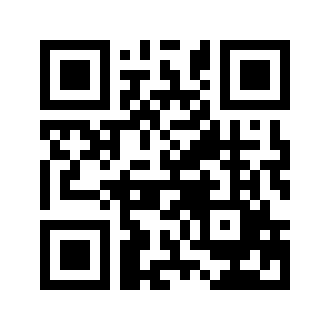 ایمیل:book@aqeedeh.combook@aqeedeh.combook@aqeedeh.combook@aqeedeh.comسایت‌های مجموعۀ موحدینسایت‌های مجموعۀ موحدینسایت‌های مجموعۀ موحدینسایت‌های مجموعۀ موحدینسایت‌های مجموعۀ موحدینwww.mowahedin.comwww.videofarsi.comwww.zekr.tvwww.mowahed.comwww.mowahedin.comwww.videofarsi.comwww.zekr.tvwww.mowahed.comwww.aqeedeh.comwww.islamtxt.comwww.shabnam.ccwww.sadaislam.comwww.aqeedeh.comwww.islamtxt.comwww.shabnam.ccwww.sadaislam.com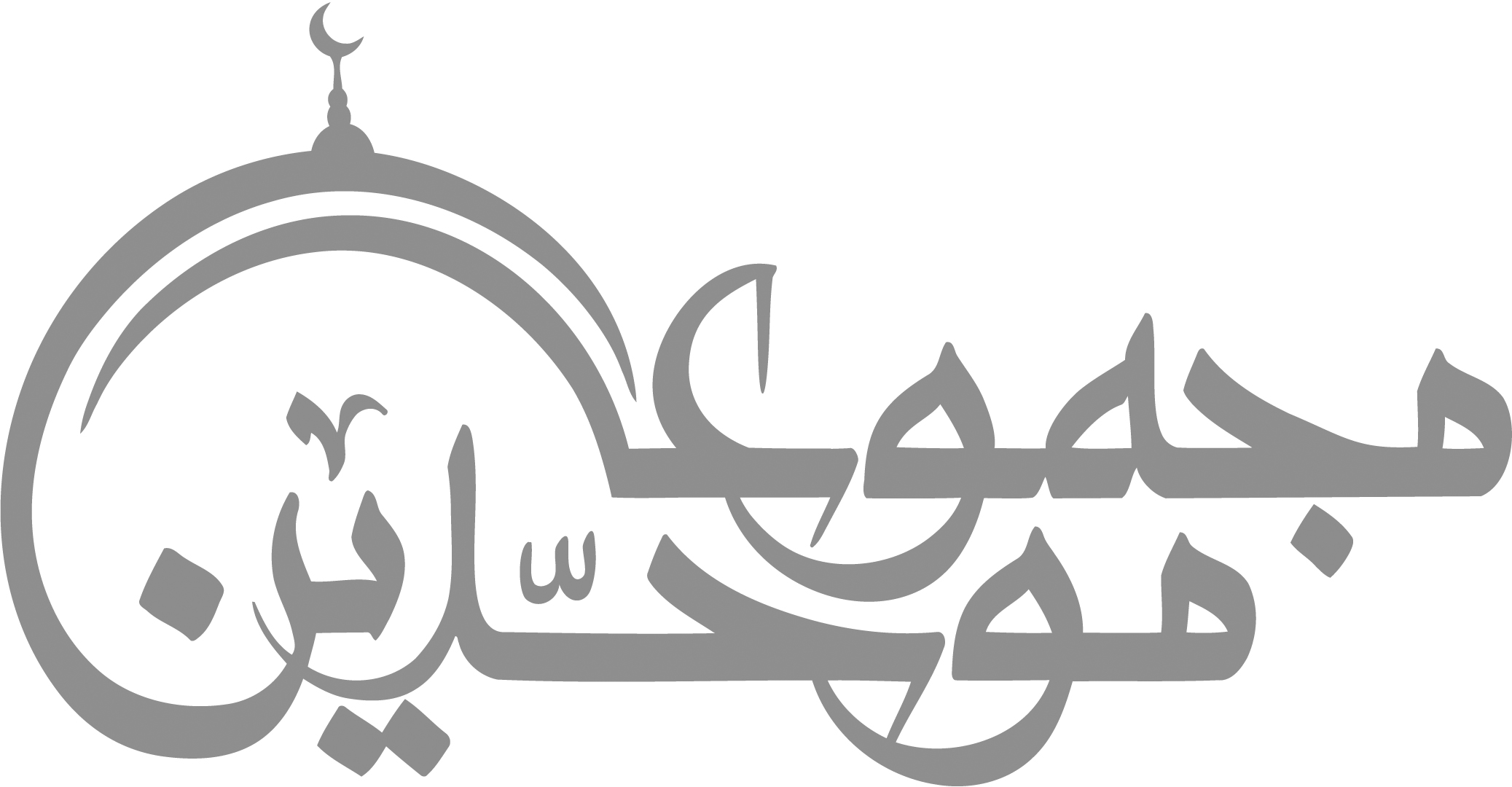 contact@mowahedin.comcontact@mowahedin.comcontact@mowahedin.comcontact@mowahedin.comcontact@mowahedin.com